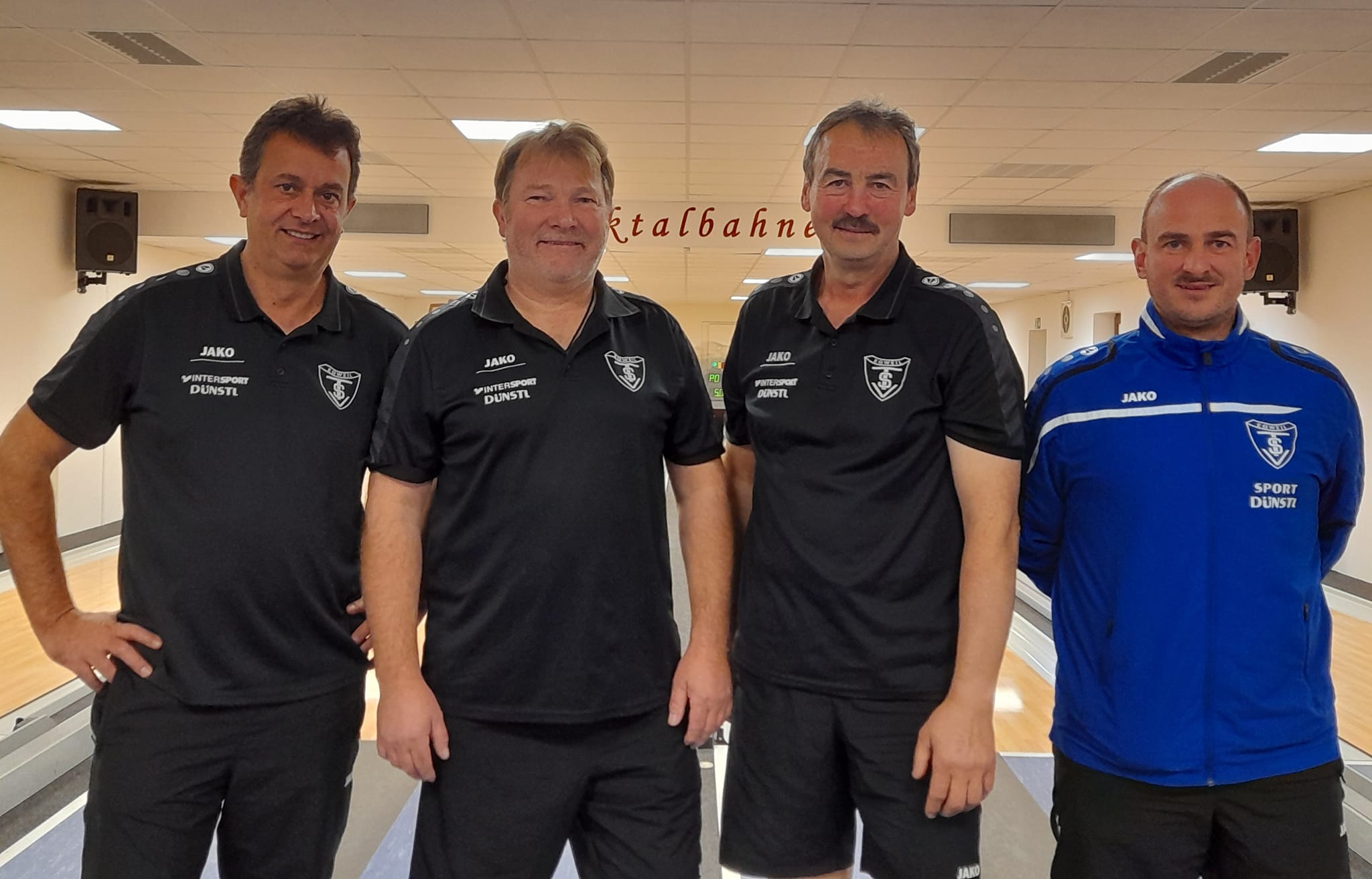 1.Platz : Straßer,E. ; Schlamp,T. ; Thurner,M. ; Hollinger,J.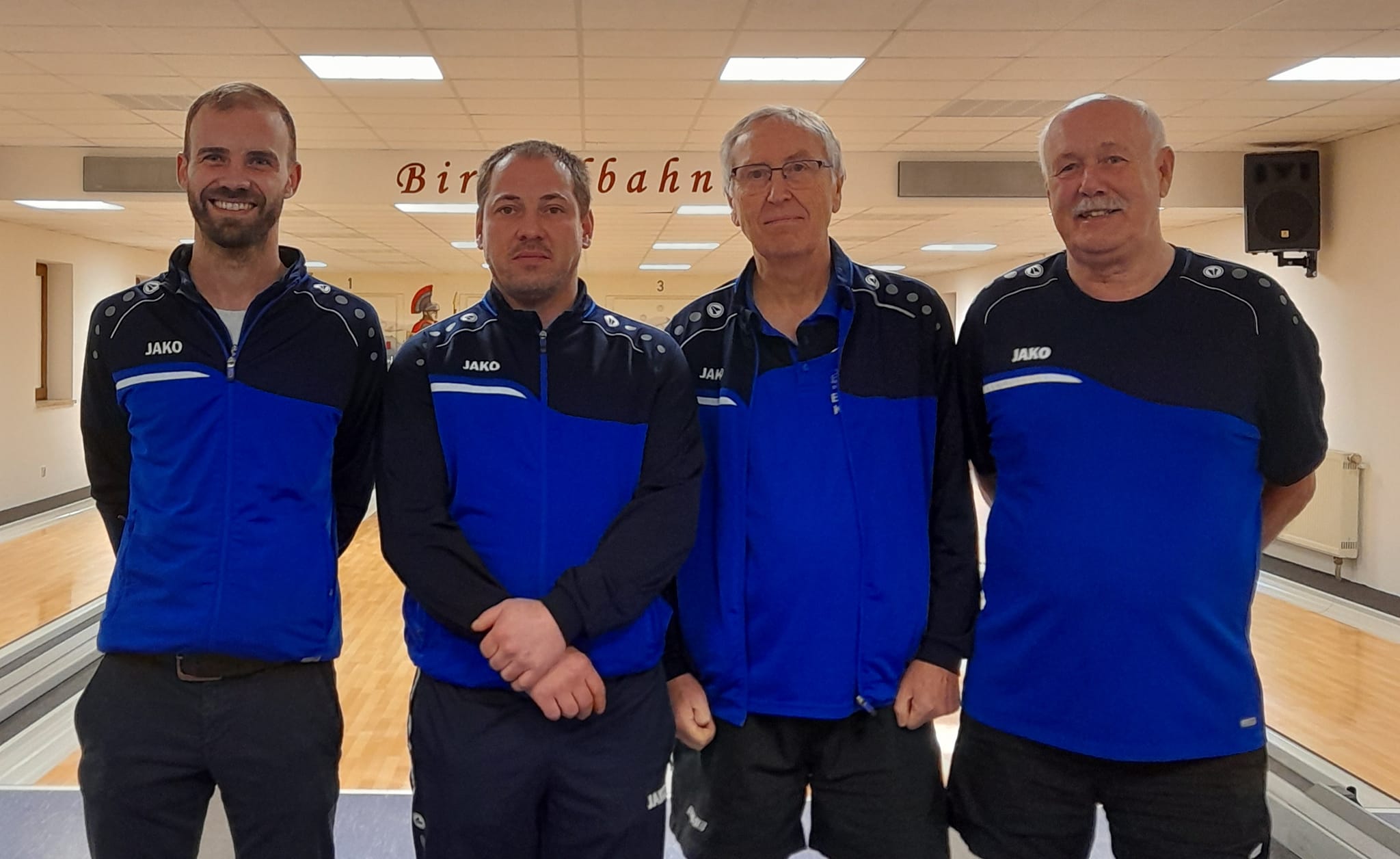 2.Platz : Hammerl,L. ; Hammerl, M. ; Fuchs,W. ; Liepelt,J.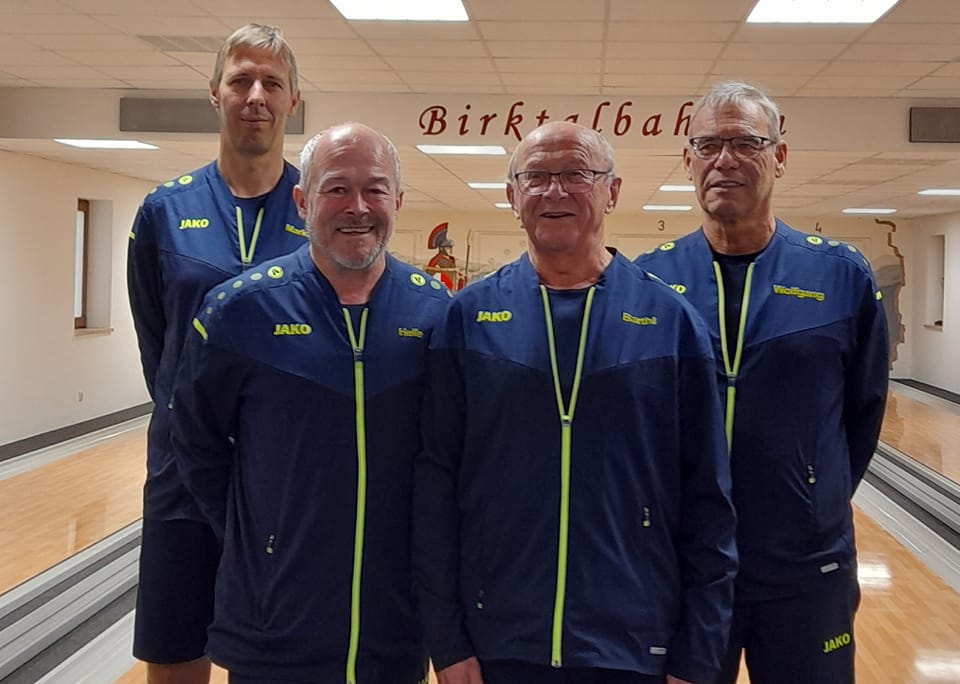 3.Platz : Lirsch,M. ; Breyer,H. ; Huber,B. ; Falkenburger,W.